Αρ. Μελ: 71/2018ΤΕΧΝΙΚΗ ΕΚΘΕΣΗ-ΤΕΧΝΙΚΕΣ ΠΡΟΔΙΑΓΡΑΦΕΣΑντικείμενο της παρούσης µελέτης είναι η : Συντήρηση χώρων πρασίνου-κλαδεµα δέντρων –προμήθεια δεντρων για το έτος 2019Οι χώροι που θα γίνουν οι εργασίες βρίσκονται εντός των ορίων του Δήμου Ζηρού και αφορούν σε  νησίδες, πλατείες, παρτέρια, αυλειους χώρους , πεζοδρόμια και σε οποιοδήποτε χώρο ζητηθεί από την αρμόδια Υπηρεσία.Σκοπός των εργασιών και ειδικότερα του κλαδέματος είναι η ανανέωση της βλάστησης των δέντρων η οποία θα συμβάλλει στη βελτίωση της αισθητικής τους εικόνας, την παράταση του χρόνου ζωής τους και των περιορισμό απρόβλεπτων πτώσεων δέντρων ή σπασμένων κλαδιών (Σε περίπτωση που το κλάδεμα αφορά πλατάνια θα πρέπει υποχρεωτικά να ενημερώνεται το Δασαρχείο λόγω της ασθένειας των πλατάνων). β) της αποψίλωσης και καθαρισμού είναι η πυρασφάλεια, η βελτίωση της αισθητικής των χώρων πρασίνου γ) της φυτοπροστασίας είναι η καταπολέμηση των εντόμων για την αποφυγή ξήρανσης των φυτών και της λίπανσης είναι η καλύτερη ανάπτυξη των φυτών καθώς της άρδευσης που είναι καθοριστικής σημασίας για την ανάπτυξη των φυτών και της φύτευσης  δέντρων και θάμνων και σποράς χλοοταπητα η αναβάθμιση των χώρων πρασίνου του Δημου. Οι εργασίες που θα πραγματοποιηθούν είναι ανάλογα με τις ανάγκες και καθ υπόδειξη της αρμόδιας υπηρεσίας του Δήμου. Ο ενδεικτικός προϋπολογισμός των προαναφερόμενων εργασιών ανέρχεται στο ποσό των 39977,29 € ευρώ συμπεριλαμβανόμενου του ΦΠΑ 24%  επιβαρύνοντας τον προϋπολογισμό του 2019 στον ΚΑ 35-6262.002.ΕΛΛΗΝΙΚΗ ΔΗΜΟΚΡΑΤΙΑ	Ν. ΠΡΕΒΕΖΑΣΔΗΜΟΣ ΖΗΡΟΥΔ/νση: Τεχνικών Υπηρεσιών, Περιβάλλοντος & Πολεοδομίας Τμήμα Τεχνικών ΈργωνΤαχ. Δ/νση:  Πλατεία ΓεννηματάENEΡΓΕΙΑ  : Συντήρηση χώρων πρασίνου- κλάδεμα δέντρων- προμήθεια δέντρωνΦιλιππιάδα  Τ.Κ. 48200ΤΗΛ/FAX: 2683360618Η ΣυντάξασαΜάστορα ΕυσταθίαΧημικός  Μηχανικός, ΠΕΦιλιππιάδα  31– 10- 2018Η Πρ/νη Τμήματος Ιωάννου ∆ήµητρα Γεωπόνος, ΠΕ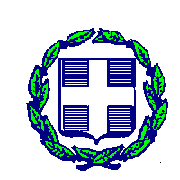 